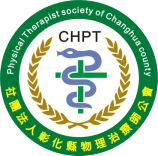 社團法人彰化縣物理治療師公會112年度忘年會親愛的會員，您好！    在此歲末感恩的季節，為了更增進會員間彼此的聯繫與交流，特舉辦112年度忘年會聚餐及摸彩活動，誠摯邀請您一同參與盛會，期待您的出席讓活動更為精采，並祝您新的一年吉祥如意，好運連連！！    順頌　　鈞安                              社團法人彰化縣物理治療師公會                                理事長 陳怡年常務監事 黃睦升 暨全體理監事  敬邀日期：112年12月10日(星期日)時間：中午11：30開始報到入席地點：宏銘的廚房（513彰化縣埔心鄉大溪路二段468-6號）報名日期:即日起至112年11月26日止費用: 本會有效會員免費，可攜眷一位免費。超過每位加收500元。注意事項（攸關權益，請務必詳讀）：1. 先至公會網站填寫報名表，預繳出席保證金1000元，並填寫匯款帳號末5碼或上傳繳費證明照片，會員完成報到手續後1000元保證金全額退費。如有攜眷超過1位，請先一併完成費用繳納。當日未出席則保證金及加收費用不予退還。2. 出席保證金可ATM轉帳或匯款至公會臺灣銀行帳戶戶名：社團法人彰化縣物理治療師公會銀行代碼：004帳號：0490010010623.出席保證金必須於11/27（星期一）15:00以前完成匯款，若未於指定期限內完成匯款，視同放棄參加忘年會。會序：11：30～入席11：58～開席11：58～12：15理事長致詞12：15～14：30用餐暨摸彩抽獎14：30～賦歸*因目前尚在COVID-19疫情期間，若有活動變化而異動，請依照公會官網公告或LINE群組訊息為主。